Очень интересно и познавательно проходила выставка декоративных бабочек в историко-краеведческом музее. Можно было увидеть удивительные экспонаты бабочек, момент появления их из коконов и многое другое. Множество волшебных сказок и легенд сложено о бабочках, которых ученые называют скучновато: чешуекрылые. Зато имена у них красивые, это часто имена греческих богов и героев: Аполлон, Психея, Гектор, Икар. Так люди выразили свое восхищение яркой красотой бабочек.Бабочка – это символ любви, счастья и благополучия. Считается, что исполнится самое заветное желание, если подержать бабочку в руке и отпустить ее на волю. В Японии считают, что увидеть бабочку у себя в доме — к счастью: ведь бабочка символизирует все лучшее в жизни человека. Буддисты с глубочайшим почтением относятся к бабочкам: ведь именно к ней обратился Будда со своей проповедью. У христиан бабочка иногда изображается сидящей на руке младенца Христа и символизирует возрождение и воскресение души.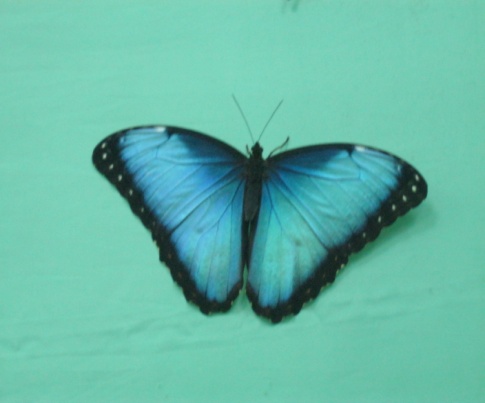 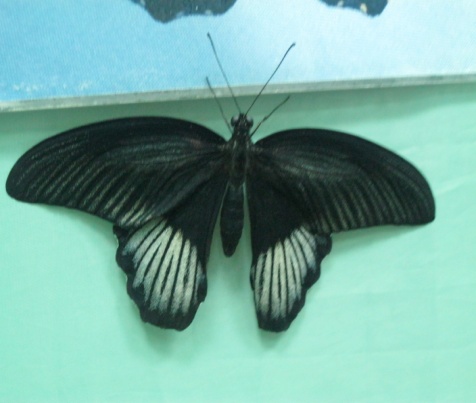 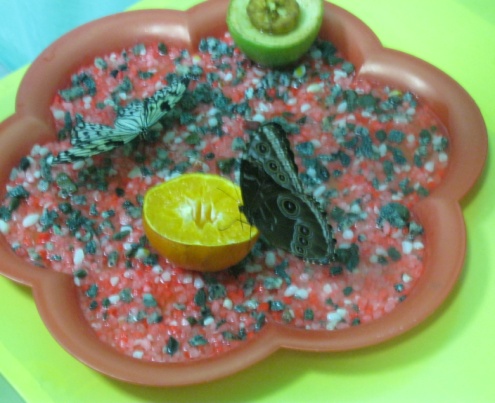 